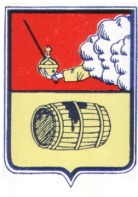 СОВЕТ ДЕПУТАТОВ ГОРОДСКОГО ПОСЕЛЕНИЯ «ВЕЛЬСКОЕ»ВЕЛЬСКОГО МУНИЦИПАЛЬНОГО РАЙОНА АРХАНГЕЛЬСКОЙ ОБЛАСТИ ПЯТОГО СОЗЫВА165150 Архангельская область г. Вельск ул. Нечаевского д.3, тел (881836) 6-44-54(21 очередная сессия)от 03 октября 2023 года          РЕШЕНИЕ № 167О внесении изменений в решение Совета депутатов городского поселения «Вельское» Вельского муниципального района Архангельской области от 09.11.2021 № 18 «Об утверждении председателей постоянных комиссий Совета депутатов городского поселения «Вельское» Вельского муниципального района Архангельской области пятого созыва по бюджету и финансам»В соответствии с регламентом Совета депутатов городского поселения «Вельское» Вельского муниципального района Архангельской области, Совет депутатов городского поселения «Вельское» Вельского муниципального района Архангельской области пятого созыва РЕШАЕТ:Утвердить председателя постоянной комиссии Совета депутатов городского поселения «Вельское» Вельского муниципального района Архангельской области пятого созыва по бюджету и финансам Егорова Андрея Николаевича, депутата Совет депутатов городского поселения «Вельское» Вельского муниципального района Архангельской области пятого созыва по избирательному округу № 2.Председатель Совета депутатовгородского поселения «Вельское»Вельского муниципального района Архангельской области                                                                    В.И. Горбунов